KETOJENİK DİYET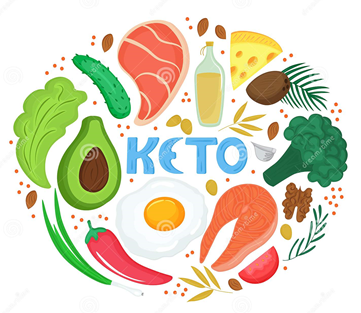 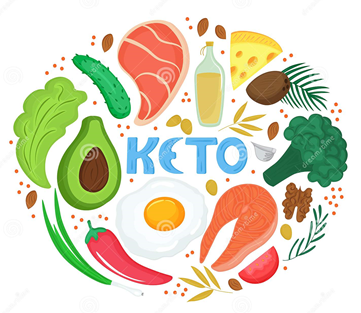 Sağlıklı ve dengeli beslenme için olması gereken düzenden oldukça farklı besin içeriklerine sahip olan ketojenik diyetler sağlık açısından birçok olumsuz etkiye neden olabilir. -Bu diyeti uygulayan kişilerde vücut kendini açlığa adapte edebilmek için metabolizma hızını yavaşlatma eğilimine girer. Diyetin bırakılmasıyla metabolizma hızı yavaşlar ve verilen kilolar tümüyle geri alınabilir.- Diyet yüksek yağ içerdiğinden kanda dolaşan serbest yağ asitlerinin miktarı artar. Buna bağlı olarak kolesterol ve diğer kan lipitlerinde artış görülür. Kalp ve damar hastalıkları açısından oldukça büyük risk oluşturur.- Ketojenik diyetler karaciğer üzerinde ağır bir yük oluşturur bu nedenle uzun süre devam ettirilmemelidir. Karaciğerinde herhangi bir hastalık bulunan kişiler ketojenik diyet uygulamamalıdır.Bu beslenme tarzı sürdürülebilirliği yüksek olmayan, uzun süre devam ettirilmesi mümkün olmayan bir beslenme biçimidir. Sağlık açısından da riskli olabileceği için zayıflama diyeti olarak uygulanmamalıdır.                                            Dukan Diyeti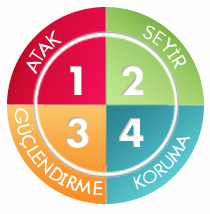 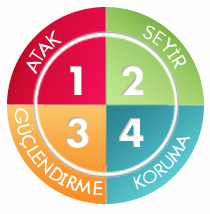  Peki, milyonlarca insanın zayıflamak için başvurduğu bu diyet ne kadar sağlıklı? Diyete başlanılan ilk aşamada kilo kaybı çok hızlı görülebilmektedir. Bu kilo kaybının büyük bir kısmı vücuttan su kaybının olmasından kaynaklanmaktadır. Kaybedilen suyun vücuda alınmaması sonucunda baş ağrısı, ciltte kuruluk ve sindirim sistemi sorunları gibi birçok problem görülebilir. Karbonhidrat Kaynaklarını Düşük Düzeyde Almak Zayıflama Sürecinde Önemli Mi? Dukan diyet listesinde karbonhidrat kaynakları yok denebilecek kadar azdır. Bunun sonucunda vücutta ileri dönemde vitamin ve mineral eksikliğinin görülme riski fazladır. Aynı zamanda yorgunluk, halsizlik, unutkanlık, ağız kokusu ve baş ağrısı en sık görülen şikâyetlerdir. Diyetle Yüksek Düzeylerde Protein Alımı Sağlık Açısından Ne Gibi Sorunlara Yol Açmaktadır? Tüm beslenmenin protein üzerine kurgulanmasının zararları bulunmaktadır. Protein ağırlıklı beslenme böbreklere zarar vermektedir. Böbrek fonksiyonları zayıflamaktadır. Kalp ve damar sağlığı olumsuz etkilenmektedir. Kalp ritmi düzensizleşmektedir. Ayrıca bağırsaklardan emilen protein miktarının artması bağırsakların yorulmasına sebep olmaktadır.  Dukan Diyeti Bilimsel Otoritelerce Nasıl Karşılanmaktadır? Dukan Diyeti 2010, 2011 ve 2012 yıllarında Britanya’nın en kötü diyeti olarak değerlendirilmiştir. Ayrıca uzmanlar tarafından da sağlık risklerinin faydaları aşabileceği belirtilmektedir. Uzun vadede sağlığa etkileri üzerinde yapılmış bilimsel bir araştırma bulunmadığından birçok uzman tarafından bu diyet planının uygulanması önerilmemektedir.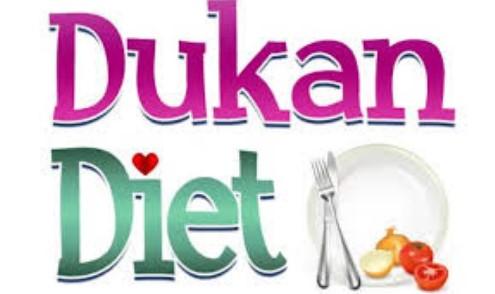 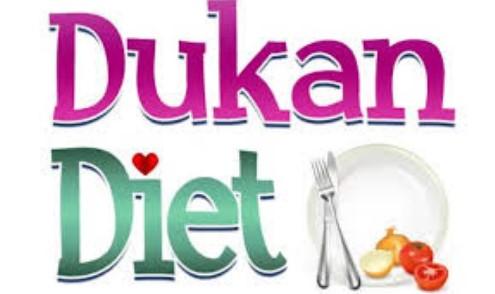 Dukan diyetinin diğer popüler diyetlerle karşılaştırılması şu şekildedir:Karatay: %15 karbonhidrat %21 protein %64 yağ, Dukan: %16 karbonhidrat %25 protein %59 yağ, Atkins: %31 karbonhidrat %27 protein %42 yağ, Stj.Dyt. Ayşe Beyza KaratopakStj.Dyt.Muhammed Sabit KıyıcıKaynakça:1-Krejčí H, Jan V, and Matej K "Low-carbohydrate diet in diabetes mellitus treatment." Vnitrni lekarstvi 7,8 (2018): 742-752.
2-Hall K D et al. "Energy expenditure and body composition changes after an isocaloric ketogenic diet in overweight and obese men." The American journal of clinical nutrition 104,2 (2016): 324-333.
3- Grant D et al. "Comparative effects of very low-carbohydrate, high-fat and high carbohydrate, low-fat weight-loss diets on bowel habit and faecal short-chain fatty acids and bacterial populations." British journal of nutrition 101,10 (2009): 1493-1502.4- Dukan P, Dukan Diyeti Çevirmen: Zeynep Kumruluoğlu. İstanbul, Pegasus Yayınevi 11, (2012). 5- Erge S et al. Obezitede diyet tedavisini destekleyen davranışsal tedavi. Turk JEM 2, (2003):75-82. 6- Cowburn G et al. Obesity management by life-style strategies. British Med Bull 53(2), (1997): 389-408.7-Koza M, Moda Diyetlere Gerçekçi Bakış, 4, (2016): 42. DUKAN DİYETİKETOJENİK DİYETSAĞLIKLI DİYET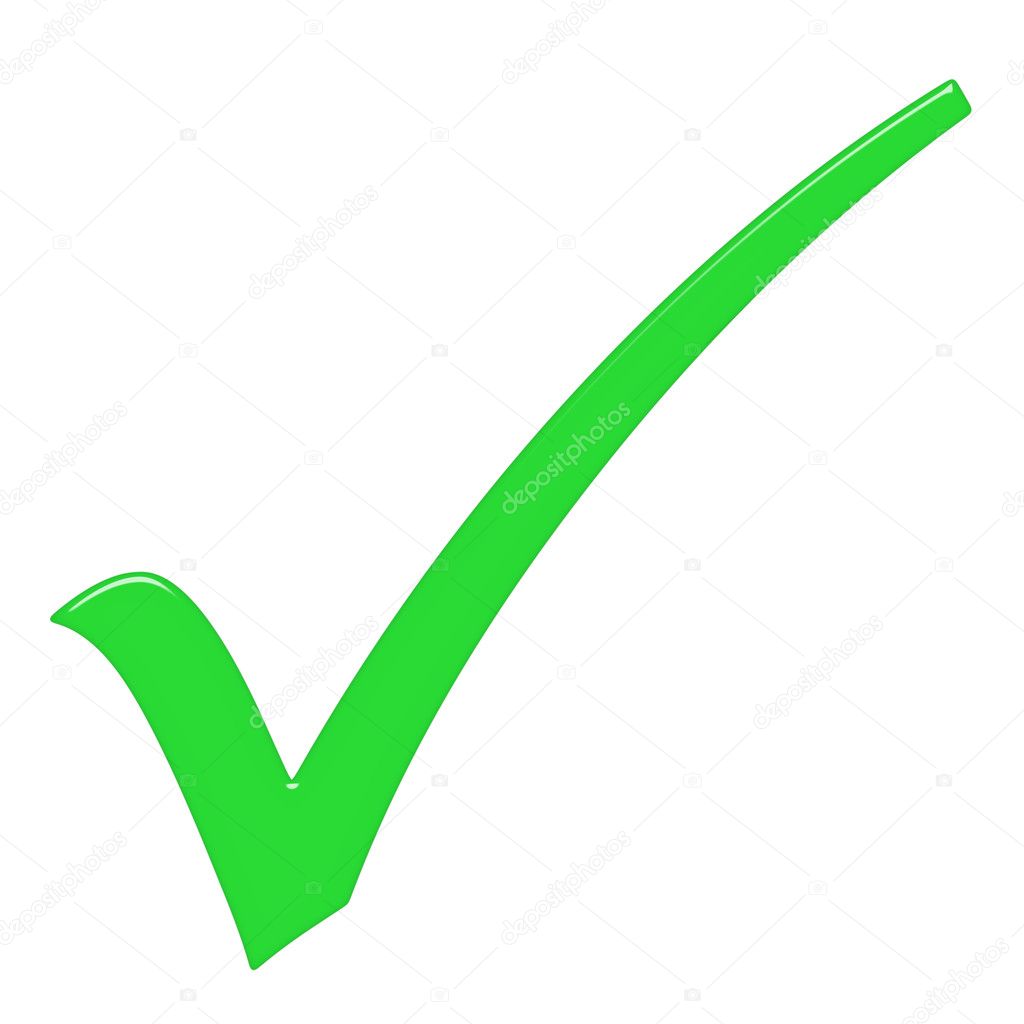 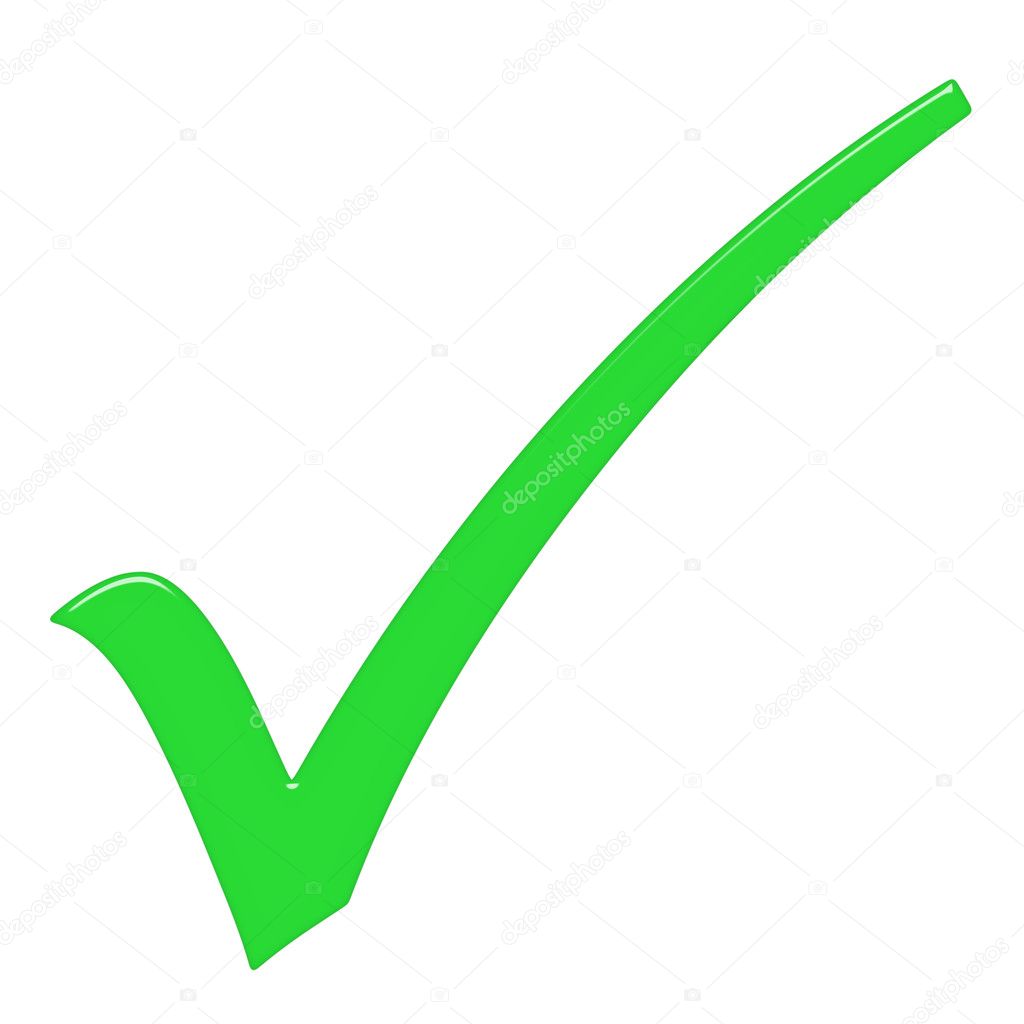 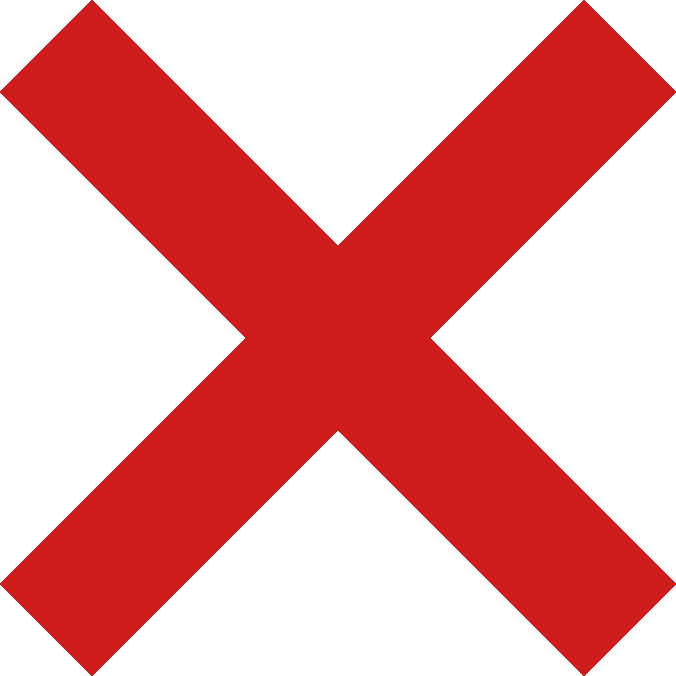 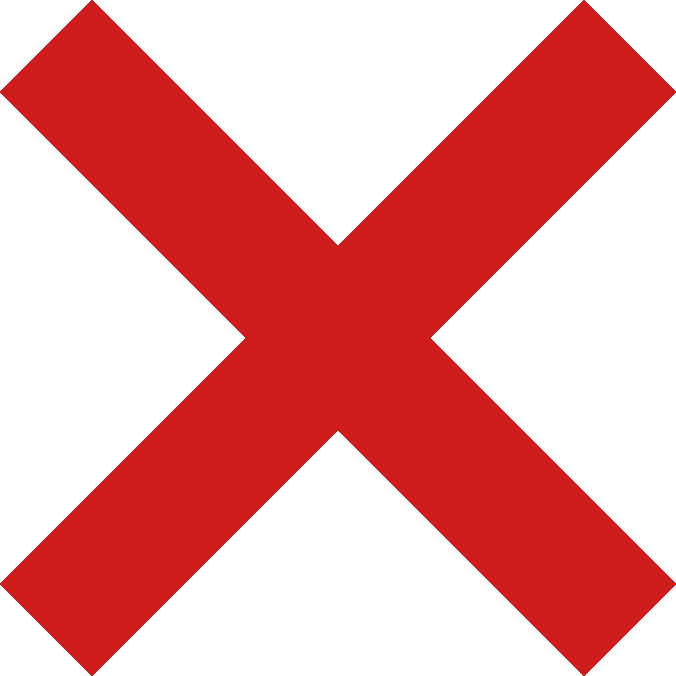 1. GünKahvaltı: 2 adet yumurta, yağsız süt ve füme somon ile hazırlanmış yağsız yumurta.Öğlen: Yağsız beyaz peynir ile hazırlanmış jambon ruloları + Sade quark yoğurtAkşam: Izgara Dana eti (3 damla sıvı yağ ile  hazırlanmış) (soya sosu, zencefil, sarımsak, karanfil, karabiber ile sos hazırlanabilir)2. GünKahvaltı: 200 gr yağsız yoğurt + 1,5 yemek kaşığı yulaf ezmesiÖğlen: 200 gr Kuşbaşı doğranmış tavuk + sade quark(1,5 yemek kaşığı yulaf ezmesi eklenmiş)Akşam: Izgara Balık (3 damla sıvı yağ ile  hazırlanmış) + doğranmış otlar3. GünKahvaltı: 2 yemek kaşığı Yulaf ezmesi ve yağsız süt ile hazırlanmış karışım (tatlandırıcı eklenebilir)Öğlen: 175 gr kıyma ile hazırlanmış kıymalı yumurtaAkşam: 3 adet yumurta (3 damla sıvı yağ ile  hazırlanmış) + Sade quark4. GünKahvaltı: 2 yumurta + 1,5 yemek kaşığı yulaf ezmesi ve yağsız süt ile hazırlanmış omletÖğlen: 2 yumurta ile hazırlanmış 1 yemek kaşığı zeytinyağlı salata7Akşam: 200 gr somon balığı + Buğulama KuşkonmazKAHVALTIZeytinyağlı mantarlı omletHindi fümeAvokado veya zeytinRoka, maydanoz, salatalıkÖĞLEN YEMEĞİFırında somonYeşil SalataARA ÖĞÜNCeviz veya bademAKŞAM YEMEĞİIzgara etHaşlanmış brokoli ve karnabaharKAHVALTI1 bardak Çay(şekersiz)1 adet yumurta2 kibrit kutusu peynir5-6 adet zeytin2 ince dilim ekmek1 tk balSalatalık ve DomatesKUŞLUK2 adet tüm ceviz1 küçük boy muzÖĞLE YEMEĞİ6 yemek kaşığı zeytinyağlı kurubaklagil yemeği3 yemek kaşığı pirinç pilavıSalata1 kase yoğurt2 ince dilim ekmek1 adet mandalinaİKİNDİ1 bardak Süt4 adet taze kayısıAKŞAM YEMEĞİ1 kase mantar çorbası4 kibrit kutusu ızgara tavuk(yağsız)3 yk bulgur pilavıSalataFırında İrmik Helvası2 ince dilim ekmek